МІНІСТЕРСТВО ОСВІТИ І НАУКИ УКРАЇНИ
Львівський національний університет імені Івана Франка
Факультет філософський
Кафедра політологіїЗатверджено На засіданні кафедри політології філософського факультету Львівського національного університету імені Івана Франка (протокол № 1 від 29.08 2019 р.) Завідувач кафедри: проф. Романюк А.С.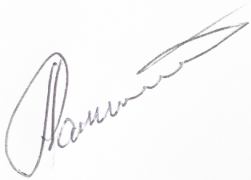 Силабус з навчальної дисципліни «РОЗВИТОК ІННОВАЦІЙ ТА ПІДПРИЄМСТВО»,
що викладається в межах ОПН третього (освітньо-наукового) рівня вищої освіти для
здобувачів за спеціальністю 052 ПолітологіяЛьвів 2019 р.Силабус курсуРозвиток інновацій та підприємство2019-2020 навчальний рікДОДАТОКСхема курсуНазва курсуІнновації та підприємництвоАдреса викладання курсум. Львів, вул. просп.Свободи, 18, економічний факультетФакультет та кафедра, за якою закріплена дисциплінаЕкономічний факультет, кафедра економіки підприємстваГалузь знань, шифр та назва спеціальності053 «Психологія»Викладач (-і)Осідач Оксана Павлівна, кандидат економічних наук, доцент кафедри економіки підприємства економічного факультету ЛНУ Імені Івана ФранкаКонтактна інформація викладача (-ів)ел. пошта ok.osidach@gmail.comтел. (032) 239 40 25Консультації по курсу відбуваютьсяУ день проведення лекцій/практичних занять (за попередньою домовленістю), кафедра економіки підприємства, кім.323, просп. Свободи, 17, ЛьвівСторінка курсуhttps://filos.lnu.edu.ua/academics/postgraduates/postgraduates-psychologyІнформація про курсНавчальний курс «Інновації та підприємництво» сформований таким чином, щоб його учасники отримали системні теоретичні знання та практичні рекомендації щодо пошуку, відбору та розвитку інноваційних ідей з перспективами їх втілення шляхом підприємницької діяльностіКоротка анотація курсуОскільки успішна інновація - це поєднання ідеї, пристрасного натхнення, фахової майстерності та доброго менеджменту, то цей курс можна вважати путівником, який спираючись на теоретичне розуміння сутності інновації, її ознак, видів, значення для суспільно-економічного розвитку, пропонує методичні основи та практичні рекомендації щодо пошуку, економічного обґрунтування, відбору таоцінювання інноваційних ідей, вибору організаційних форм та джерел фінансування для їхнього втілення, розвитку життєздатної бізнес-моделіДисципліна «Інновації та підприємництво» є вибірковою дисципліною для аспірантів усіх спеціальностей усіх освітніх програм третього (освітньо-наукового) рівня вищої освіти у Львівському національному університеті імені Івана Франка, заняття з якої відбуваються у 4 семестрі в обсязі 3 кредитів (за Європейською Кредитно-Трансферною Системою ECTS).Мета та цілі курсуМетою та цілями навчального курсу «Інновації та підприємництво» є формування в учасників базових знань та навичок щодо самостійного розвитку інноваційних ідей, а також організації підприємницької діяльності задля їх втіленняЛітература для вивчення дисципліниОсновна література:Бізнес-план: технологія розробки та обгрунтування: Навч. пос. -Вид. 2-ге, доп. / С.Ф Покропивний, С.М. Соболь, Г.О. Швиданенко, О.Г. Дерев'янко. - К.: КНЕУ, 2002. - 379 с.Варналій 3. С. Основи підприємництва : навч. посіб. 3 - те вид., випр. і доп. / 3. С. Варналій. - К.: Знання, 2006. - 330 с. "Гуторов О.І., Ярута М.Ю., Сисоева С.І. Економіка та організація інноваційної діяльності / О.І. Гуторов, М.Ю. Ярута, С.І. Сисоєва. Харк. нац. аграр. ун-т ім. В.В.Докучаєва. - X., 2019. - 227 с.Заблоцький Б. Ф. Економіка й організація інноваційної діяльності [Текст]: навчальний посібник / Б. Ф. Заблоцький. - Львів: Новий світ - 2000, 2007. - 456 с.Інноваційний менеджмент : навч. посібник / Л.І. Михайлова, О.І. Гуторов, С.Г. Турчіна, І.О. Шарко. - Вид. 2-ге, доп. - Київ: Центр учбової літератури, 2015. - 234 сКозловський В.О. Основи підприємництва. Навчальний посібник. Видання 2. переробл. Тадоповн. - Вінниця: 2011. - 223с.Краснокутська Н. В. Інноваційний менеджмент: Навч.-метод, посіб. для самост. вивч. дисципліни / Н.В. Краснокутська, С. В. Гарбуз— К.: КНЕУ, 2005. —Мельников А. М. Основи організації бізнесу : навч. посіб. / за заг. ред. А. М. Мельникова [А. М. Мельников, О. А. Коваленко, Н. Б. Пундяк] - К. : Центр учбової літератури, 2013. - 200 сМенеджмент та маркетинг інновацій / За ред.. С.М. Ілляціенка. - Суми: ВТД «Університетська книга», 2004.-616 с.Мокій А.І., Полякова Ю.В., Осідач О.П., Бабець І.Г. Міжнародний інноваційний менеджмент: навчально-методичний посібник для самостійного вивчення курсу / А.І. Мокій, Ю.В. Полякова, О.П. Осідач, І.Г. Бабець. - Львів: видавництво ЛКА, 2004. - 308с.Додаткова літератураГосподарський кодекс України. Закон України від 16 січня 2003 р.//ВВР. - 2003. - № 18, № 19-20, № 21-22.- ст.144.Податковий кодекс України. Закон України від 2 грудня 2010 р.//ВВР. - 2011. - № 13-14, № 15-16, №17.-CT.112.Про авторське право і суміжні права. Закон України від 21 квітня 1993р.//ВВР. - 1994. - №13. - С.64.Про державне регулювання діяльності у сфері трансферу технологій. Закон України від 14 вересня 2006//ВВР. - 2006. - №45.- С.434.Про інноваційну діяльність. Закон України від 4 липня 2002р.//ВВР. - 2002. - №36. - С,266.Про наукову та науково-технічну діяльність. Закон України від 13 грудня 1991 р.// ВВР. - 1992. - N 12, ст. 165Про наукову і науково-технічну експертизу. Закон України від 10 лютого 199$р.//ВВР. - 1995. - № 9. - С. 56.Про основи державної політики у сфері науки і науково-технічної діяльності. Закон України від 13 грудня 1991р.//ВідомостіВерховної ради Української РСР. - 1992. -№ 12. - С.165.9. Про охорону прав на винаходи і корисні моделі. Закон України від 15 грудня 1993р.//ВВР. - 1994. - № 7. - С.32.10. Про охорону прав на знаки для товарів та послуг. Закон України від 15 грудня 1993р.//ВВР. - 1994. - №7. - С.36.11. Про охорону прав иа промислові зразки. Закон України від 15 грудня 1993р.//ВВР. - 1994. - № 7. - С.34.12. Про порядок надання послуг Держпатентом України. Наказ Держпатенту України від 25 січня 1995р. № 9 // Інновація. - 1995. - № 5-8.13. Про пріоритетні напрями інноваційної діяльності в Україні. Закон України від 18 травня 2012//ВВР. - 2012. - №19-20. - С.166.14. Про пріоритетні напрями розвитку науки і техніки. Закон України від 11 липня 2001 р.// ВВР. - 2001. - N48.- ст.253.15. Про спеціальний режим інноваційної діяльності технологічних парків. Закон України від 16 липня 1999р.//ВВР. - 1999. - №40. - С.363.16. Бізнес-планування: навч. посіб. і Т.Г.Васильців, Я.Д.Кочмарик, В.І.Блонська, Р.Л.Лупак. - К.: Знання. 2013.- 207 с.17. Галиця І.О. Механізм функціонування технопарків та бізнес-інкубаторів[Електронний ресурс]. - Режим доступу :http://dspace.nbuv.gov.ua18. Голощалова О. Ринок інноваційних технологій в Україні: вивчення світового досвіду з метою його застосування у вітчизняних умовах//Економіст. - 2007 - №2. - С.3219. Денисюк В. ВідкритІ Інновації: новітні реалії у комерціалізації результатів досліджень, розробок та технологій//Економіст. - 2009. - №12. ~ С.3420. Державна підтримка інноваційної діяльності. [Електронний ресурс]. - Режим доступу : http://taxlink.ua/21. Економіка і організація інноваційної діяльності: Підручник/О.І. Волков.. М.П.Денисенко. А.П.Гречан та ін. Під ред. Проф.. О.І.Волкова, проф.. М.П.Денисенка. - К.: ВД «Професіонал», 2004. - 960с.22. Захарченко В. 1. Інноваційний менеджмент: теорія і практика в умовах трансформації економіки. Навч. посіб. [Текст] / В.І. Захарченко, Н.М. Корсікова, М.М. Меркулов - К.: Центр учбової літератури. 2012. - 448 с.23. Інновації в Україні та в світі [Електронний ресурс]. - Режим доступу: http://angio-veritas.com/innovatsiji/irmovatsii-vukrajini- ta-v-sviti24. Інновації в Україні: Європейський досвід та рекомендації для України. - Том 3. - К.: Фенікс, 2011. - 76 с. [Електронний ресурс]: Режим доступу: http://lcneu.edu.ua/userfiles/our partners/gudrun/3 UA.pdf25. Ковалишин П. Венчурний бізнес у Китаї. Історія, специфіка та загальні тенденцііУ/Економіст. - 2006. №9. - С.5226. Кравченко М. О. Розвиток стартап компанії на основі співробітницького підходу / М. О. Кравченко // Інтелект XXI: науковий економічний журнал. -2016. - Випуск 5. - С. 75-79. 10.27. Краудфандінг - нове джерело екофінансування [Електронний ресурс]. - Режим доступу : http: //www. climateinfo.org.ua/content/kraudfanding-nove-dzherelo-eko-fmansuvannya.28. Краудфандінг в Україні [Електронний ресурс]. - Режим доступу : http ://ain. ua/tag/kraudfanding29. Кращі українські стартапи [Електронний ресурс]. - Режим доступу : http://platformamsb.org/krashhi- ukrayinski-startapy30. ЛевченкоЮ.Г. Економіка та організація інноваційної діяльності: навч.посіб / Ю.Г.Левченко - К.:Кондор,2015. - 448с.31. Майбутнє у «двадцятих»: які стартапи будуть найбільш затребувані [Електронний ресурс]. - Режим доступу : https://mind.ua/openmind/20206775-maibutne-u-dvadcvatih-vaki-startapi-budut-naibilsh- zatrebuvani32. Мирошніченко О. Базовий посібник з інтернаціоналізації бізнесу і виходу на ринки Європейського Союзу / О. Мирошніченко, 2014. - 180 с.33. Осідач О.П. Методичні основи формування Інноваційних бізнес-моделей / О.П.Осідач // Вісник Львівського Університету. Серія економічна. - 2015. - Випуск 52. - СС. 127-134.34. Осідач О.П. Потенціал довгострокового зростання підприємства / О.П.Осідач // Науковий збірник Львівського національного університету «Формування ринкової економіки в Україні». - 2013,- Вип.ЗО. - СС. 202-206.35. Осідач О.П. Форми ризикового фінансування новостворених високотехнологічних підприємств /О.П.Осідач // Збірник тез доповідей міжнародної науково-практичної конференції «Фінансове регулювання зрушень векономіці України», 21-22 березня 2017р., Мукачево. [Електронний ресурс]. - Режим доступу: http://msu.edu.ua/wp- content/uploads/2017/03/%D0%97%D0%B 1 %D 1 %96%D 1 %80%D0%BD%D0%B8%D0%BA- %D0%92%D0%B8%D0%BF%Dl%80.pdf- CC.169 -17236. Пачковський Ю.Ф. Соціопсихологія підприємницької поведінки і діяльності. - Львів, 2001. - 272с.37. Підоричева І., Ляшенко В. «Ліфт» розвитку стартапів [Електронний ресурс]. - Режим доступу: https://dt.ua/macrolevel/lift- rozvitku-startapiv-328189 .html38. Рейтинг країн по кількості стартапів. Startup Ranking-Electronic resource. [Електронний ресурс]. - Режим доступу : http ://www. startupranking.com/countries.39. Рожко О. Д. Світовий досвід венчурного фінансування як сучасної форми інвестування /О. Д. Рожко [Електронний ресурс ] . - Режим доступу: http://www.economy. nayka.com.ua/?op=l&z=205640. Розум України. Топ-10 українських стартапів року [Електронний ресурс]. - Режим доступу : http://espreso. tv/articIe/2016/12/29/top_ukrayinskykh_startapiv_2016.41. Скібіцький О.М. Інноваційний та інвестиційний менеджмент: навч. посіб. - К.: Центр учбової літератури, 2009. - 408 с.42. Скрипко ТО. Інноваційний менеджмент: підручник / Т.О. Скрипко. - К.: Знання, 2011. - 456с.43. Стадник В.В., Йохна М.А. Інноваційний менеджмент: Навчальний посібник: Київ: Академвидав, 2006. - 464с.44. Стадник В.В. Стратегічне управління інноваційним розвитком підприємства: підручник / СтадникВ.В., ЙохнаМ.А. - Хмельницький: ХНУ, 2016 - 332с.45. Бланк С. Стартап: настольная книга основателя / С. Бланк, Б. Дорф. - М. : Альпина Паблишер, 2013.- 616 с46. Разработка и составление бизнес-планов [Електронний ресурс]. - Режим доступу: - http://www.progressivemanagement.com.ua/servises-development-business-plans-business-planningІнформаційні ресурсиhttp://www.biz-registr,com.ua/?ct= 12 - Офіційний WWW-Регістр бізнессайтів України і зарубіжжяhttp://www.business.ua - журнал "Бизнес"wwAv.franchising.ua/osnovi-biznesu - Портал ідей для бізнесуhttp://management.com.ua - Інтернет-портал для обміну методологічною інформацією та практичним досвідом з питань управління підприємством (організацією)http://www.me.gov.ua/ Офіційний сайт Міністерства розвитку економіки, торгівлі та сільського господарства України	Лhttp://www.nbuv.gov.ua Національна бібліотека України ім. В.І. Вернадськогоhttp://www.uacrr.org - Офіційний сайт Українського аганства з авторських та суміжних правhttp://www.ukrproiect.gov.ua - Державне агентство з інвестицій та управління національними проектами Україниhttp ://zakon. rada. gov. ua - - Офіційний сайт Верховної Ради Україниwww.ukrpatent.org - Офіційний сайт ДП «Український інститут інтелектуальної власності (Укрпатент)»Тривалість курсу90 год. 3 кредитиОбсяг курсу32 години аудиторних: з них:16 годин лекцій 16 годин практичних занять 58 годин самостійної роботиОчікувані результати навчанняПісля завершення курсу аспіранти повинні:знати:• основні положення теоретичних концепцій інновацій та інноваційної діяльності українських та зарубіжних вченихсутність, ознаки та види Інноваційсутність підприємницької діяльності та характерні риси підприємцяметоди збору та генерування інноваційних Ідейетапи перетворення інноваційної ідеї у конкурентноздатний продуктпередумови успішного започаткування стартапу (підприємства) для втілення інноваційної ідеїелементи інноваційної бізнес-моделіетапи й інструменти започаткування та розвитку бізнесу для втілення Інноваційної ідеїзміст основних розділів бізнес-планувміти:шукати в доступних джерелах та генерувати інноваційні ідеї в групівідібрати потенційно успішну бізнес-ідеюописати майбутню бізнес-модельспланувати етапи започаткування бізнесу для втілення інноваційної ідеїобрати організаційно-правову форму, групу оподаткування та джерела фінансування бізнесупередбачити основні ризики та загрози при втіленні інноваційної ідеїобрати відповідні маркетингові інструменти для забезпечення ринкового успіху інноваційногопродуктуФормат курсуОчний /заочнийТемиДОДАТОК (схема курсу)Підсумковий контроль, формаЗалік у кінці семеструПререквізитиДля вивчення курсу аспірантам достатньо базових знань з економіки, а також для сприйняття категоріального апарату та розуміння змісту навчальної дисципліни достатньо тих знань, умінь та навичок, які здобувані отримали під час навчання на ОКР бакалавр та магістрНавчальні методи та техніки, які будуть використовуватися під час викладання курсуЛекції з використанням мультимедійного проектора та програми PowerPoint,Інтерактивні методи (методи генерування інноваційних ідей, робота в проектних групах, дискусії, обговорення проблемних ситуацій тощо)Підготовка опису бізнес-моделі потенційного стартапу (1-2 стор.)Необхідні обладнанняМультимедійний пристрій, комп'ютер, папір, дошка (фліпчарт), кольорова крейда (маркери)Критерії оцінювання (окремо для кожного виду навчальної діяльності)50 балів - участь в обговоренні дискусійних та проблемних питань на практичних заняттях з врахуванням самостійної роботи,20 балів - робота в групах (під час практичних занять) та представлення її результатів30 балів - індивідуальне завданняАкадемічна доброчесність: Очікується, що роботи студентів будуть їх оригінальними дослідженнями чи міркуваннями. Відсутність посилань на використані джерела, фабрикування джерел, списування, втручання в роботу інших студентів становлять, але не обмежують, приклади можливої академічної недоброчесності. Виявлення ознак академічної недоброчесності в письмовій роботі студента є підставою для її незарахуванння викладачем, незалежно від масштабів плагіату чи обману.Відвідання занять є важливою складовою навчання. Очікується, що всі студенти відвідають усі лекції і практичні зайняття курсу. Студенти мають інформувати викладача про неможливість відвідати заняття. У будь-якому випадку студенти зобов'язані дотримуватися усіх строків визначених для виконання усіх видів письмових робіт, передбачених курсом.Література. Уся література, яку студенти не зможуть знайти самостійно, буде надана викладачем виключно в освітніх цілях без права її передачі третім особам. Студенти заохочуються до використання також й іншої літератури та джерел, яких немає серед рекомендованих.Політика виставлення балів. Враховуються бали набрані на поточному тестуванні, самостійній роботі та бали підсумкового тестування. При цьому обов'язково враховуються присутність на заняттях та активність студента під час практичного заняття; недопустимість пропусків та запізнень на заняття; користування мобільним телефоном, планшетом чи іншими мобільними пристроями під час заняття в цілях не пов'язаних з навчанням; списування та плагіат; несвоєчасне виконання поставленого завдання і т. ін.Жодні форми порушення академічної доброчесності не толеруютьсяПитання до заліку чи екзаменуОсобливості та переваги інноваційної економіки.Передумови та результати інноваційного розвитку країниЗначення інновацій для зростання економіки країни та підприємстваТеорії та вчені, які вивчали питання інноваційної діяльності.Основні ідеї праць М.Туган-Барановського, Й.Шумпетера, М.Кондратьєва, Л.Нефьодова, М.Портера,П.Друкера6. Визначальні особливості Інформаційної епохи та ц вплив на підприємницьку діяльність7. Суть інновацій. Особливості понять «Ідея», «винахід», «новація», «інновація», «інноваційна діяльність», «інноваційний процес», «дослідження та розробки», «підприємець» та «підприємництво»8. Ознаки Інновацій9. Класифікація інновацій10. Інноваційні імпульси11. Доступні джерела отримання інноваційних ідей: переваги та застереження12. Творчі методи генерування Інноваційних Ідей13. Реєстрація, зберігання, первинна перевірка інноваційних ідей14. Оцінювання Інноваційних ідей: порядок, критерії, методи (якісні, кількісні, змішані)15. Законодавство України про наукову та науково-технічну діяльність, захист інтелектуальної власності16. Об'єкти та суб'єкти авторського права, порядок отримання свідоцтва.17. Патенти на винаходи: види та порядок отримання.18. Порядок та комерційна цінність передачі прав на винаходи та технології19. Передумови успішного започаткування підприємства (стартапу)20. Основні етапи заснування та розвитку власного бізнесу21. Сутність та складові інноваційної бізнес-моделі22. Методи формування інноваційної бізнес-моделі23. Приклади успішних бізнес-моделей відомих вітчизняних та зарубіжних підприємств24. Джерела фінансування стартапу: переваги та застереження25. Можливості державної підтримки інноваційних проектів26. Шляхи фінансування інноваційних процесів на діючому підприємстві27. Сутність, функції та вимоги до бізнес-плану28. Основні розділи бізнес-плану та очікування інвесторів (кредиторів) щодо їхнього наповнення29. Вимоги до оформлення та презентації бізнес-плану30. Основні організаційно-правової форми підприємницької діяльності31. Порядок реєстрації власного бізнесу з врахуванням обраної організаційно-правової форми32. Основні критерії для вибору групи оподаткування33. Шляхи та інструменти подальшого розвитку підприємстваОпитуванняПісля оформлення заліку з метою оцінювання якості лекційного курсу та його подальшого розвитку аспіранти заповнюють анкетуТиж. / дата / год.Тема, план, короткі тезиФорма діяльності (заняття)* * лекція, самостійна, дискусія, групова робота)МатеріалиЛітература.*** Ресурси в ІнтернетіЗавдання,годТермін виконаннятиж./год.••Тема 1: Теоретичні основи інноваційного витку економікиОсобливості інноваційної економіки, її переваги, вплив на суспільно- економічний розвиток та підприємницьку діяльність Розвиток теорії економічних процесів в економічній науціПередумови	інноваційного	розвиткунаціональної економікиЛекція, презентація, самостійна робота, обговорення дискусійних та проблемних питаньПрезентація, навчально-методичні матеріалиБЛ - 3-5,7Опрацювати відповідні розділи рекомендованої літератури.3 год.1 тиждень3 тиж./ 2 год.••а 2: Сутнісна характеристикаінновацій та підприємницької діяльності Визначення основних категорій дисципліна (ідея, винахід, новація інновація, інноваційна діяльність	та	інноваційний	прогрес,дослідження та розробки, підприємець та підприємництво) Характерні ознаки Інновацій Класифікація інноваційЛекція, презентація, самостійна робота, обговорення дискусійних та проблемних питаньПрезентація, навчально-методичні матеріалиБЛ - 3-5,7,10Опрацювати відповідні розділи рекомендованої літератури.3 год.3 тиждень5 тиж./ 2 год.•Тема 3: Формування інноваційної ідеї(стратапу)Основні інноваційні імпульсиДжерела та методи напрацювання ідейНагромадження	та	систематизаціяінноваційних ідейМетоди оііінювання та ранжування ідейЛекція, презентація, самостійна робота, обговорення дискусійних та проблемних питаньПрезентація навчально-методичні матеріалиБЛ -3-5,7,10Опрацювати відповідні розділи рекомендованої літератури.3 год.5 тиждень7 тиж./ 2 год.Тема 4: Шляхи та форми реалізації інноваційної ідеїЛекція, презентація, самостійна робота,Презентація навчально -методичніБЛ-3.5.6,10Опрацювати відповідні розділи7 тижденьЗахист інтелектуальної власності в Україні та за кордономМожливості та шляхи комерціалізації винаходуОсновні передумови та етапи започаткування at ас ного бізнесу (стартапу)обговорення дискусійних та проблемних питаньматеріалирекомендованої літератури.3 год.9 тиж./ 2 год.Тема 5: Розроблення інноваційної бізнес - моделіСутність та складові JEMМетоди створення ІБМОпис ІБМ за принциповими критеріямиПрактика використання типових ІБМ провідними фірмамиЛекція, презентація, самостійна робота, обговорення дискусійних та проблемних питаньПрезентація навчап ьно-методич ні матеріалиБЛ - 3,5,6,10Опрацювати відповідні розділи рекомендованої літератури.3 год.9 тиждень11 тиж./ 2годТема 6: Джерела фінансування інноваційної діяльностіДжерела фінансування стартапуМожливості державної підтримки інноваційних проектівШляхи фінансування інноваційних процесів на діючому підприємствіЛекція, презентація, самостійна робота, обговорення дискусійних та проблемних питаньПрезентація навчально-м етод и ч ні матеріалиБЛ - 3-5,7Опрацювати відповідні розділи рекомендованої літератури.3 год.11 тиждень13 тиж./ 2 год.Тема 7: Основи бізнес-плануванняСутність, функції та вимоги до бізнес- плануСтруктура бізнес-плануЗміст основних розділів бізнес-іишнуЛекція, презентація, самостійна робота, обговорення дискусійних та проблемних питаньПрезентація навчально-методичні матеріалиБЛ - 1,2,6,8Опрацювати відповідні розділи рекомендованої літератури.3 год.13 тиждень15 тиж./ 2 год.Тема 8: Початок підприємницької діяльностіВибір організаційно-правової форми підприємницької діяльностіВибір групи оподаткуванняПорядок реєстрації власного бізнесу з врахуванням обраної організаційно - правової формиОсновні інструменти подальшого розвитку бізнесуЛекція, презентація, самостійна робота, обговорення дискусійних та проблемних питаньПрезентація навчально -методичні матеріалиБЛ - 1 ,2,6,8Опрацювати відповідні розділи рекомендованої літератури.3 год.15 тижденьтиж./год.Тема І: Теоретичні основи інноваційного розвитку економікиОсобливості інноваційної економіки, її переваги, втив на суспільно- економічний розвиток та підприємницьку діяльність• Теорії та вчені, які вивчали питання інноваційної діяльності.Передумови	інноваційного	розвиткунаціонаїьної	економіки.	Особливостіпідприємницької діяльності в інформаційну епохуПрактичне заняття з врахуванням завдань для самостійної роботи, обговорення про грам ного матеріалу, дискусійних та проблемних питаньПрезентація, навчально -методичні матеріалиДЛ-13,14, 21-23,30,38,42-44Опрацювати відповідні розділи рекомендованої літератури.3 год.1 тиждень3 тиж./ 2 год.Тема 2: Сутнісна характеристикаінновацій та підприємницької діяльності Сутність основних категорій дисципліни (ідея, винахід, новація інновація, інноваційна діяльність	та	інноваційний	процес,дослідження та розробки, підприємець та підпр иємн ицтво)Характерні ознаки інноваційКласифікація інновацій за різними критеріямиПрактичне заняття з врахуванням завдань для самостійної роботи, обговорення програмного матеріалу, дискусійних та проблемних питаньПрезентація, навчально -методичні матеріалиДЛ-5,21,3 0,36, 42-44Опрацювати відповідні розділи рекомендованої літератури.4 год.3 тиждень5 тлж./ 2 год.Тема 3: Вироблення навичок генерування інноваційних ідей у групіПереваги та недоліки основних методів генерування, оцінювання та ранжування ідейГенерування інноваційних ідей у групахПрезентація напрацьованих ідейРобота в групах з використанням базових методів генерування інноваційних ідейПрезентація навчально -методичні матеріалиДЛ-21,30,42-44Опрацювати відповідні розділи рекомендованої літератури, систематизувати, оцінити та ранжувати напрацьовані ідеї 5 год.5 тиждень7 тиж./ 2 год.Тема 4: Шляхи та форми реалізації інноваційної ідеїПорядок патентування винаходів в Україні та за кордономМожливості та шляхи комерціалізації винаходуОсновні передумови та етапи запечатування власного бізнесу (стартапу)Практичне заняття з врахуванням завдань для самостійної роботи, обговорення програмного матеріалу, дискусійних та проблемних питаньПрезентація навчально-м етодич н і матеріалиДЛ- 3,4,7-12,15, 17-19,20,28,37,39Опрацювати відповідні розділи рекомендованої літератури.4 год.7 тиждень9 тиж./ 2 год.Тема 5: Розроблення інноваційноїбізнес- моделіСутність та складові ІБММетоди створення ІБМОпис ІБМ за принциповими критеріямиПрактика використання типових ІБМ провідними фірмамиПрактичне заняття з врахуванням завдань для самостійної роботи, обговорення програмного матеріалу, дискусійних та проблемних питаньПрезентація навчально -методичні матеріалиДЛ - 22,26,33,43-45.38,40Опрацювати відповідні розділи рекомендованої літератури.5 год.9 тиждень11 тиж./ 2годТема 6: Джерела фінансування інноваційної діяльностіДжерела фінансування стартапуМожл тост і держави ої під тримки інноваційних проектівШляхи фінансування інноваційних процесів на діючому підприємствіПрактичне заняття з врахуванням завдань для самостійної роботи, обговорення програмного матеріалу, дискусійних та проблемних питаньПрезентація навчально -методичні матеріалиДЛ - 17,20,21,25,27,28,35,39,41Опрацювати відповідні розділи рекомендованої літератури.4 год„11 тиждень13 тиж./ 2 год.Тема 7: Основи бітес-плануванняДопоміжні інструменти для опису основних розділів бізнес-плануВимоги до оформлення та презентації бізнес-плануПрактичне заняття з врахуванням завдань для самостійної роботи, обговорення програмного матеріалу, дискусійних та проблемних питаньПрезентація навчально -методичні матеріалиДЛ- 16,46Опрацювати відповідні розділи рекомендованої літератури.4 год.ІЗ тиждень15 тиж./ 2 год.Тема 8: Початок підприємницької діяльностіПереваги і недоліки основних організаційно-правових форм підприємницької діяльності, а також груп оподаткуванняОсновні інструменти подальшого розвитку> бізнесуПрішади успішних українських та зарубіжних стартапівПрактичне заняття з врахуванням завдань для самостійної роботи, обговорення програмного матеріалу, дискусійних та проблемних питаньПрезентація навчально -методичні матеріалиДЛ-1,2,21,30-32, 34,37Опрацювати відповідні розділи рекомендованої літератури, знайти приклади 1-2 успішних стартапів (бажано за галуззю знань підготовки доктора філософії) 4 год.15 тиждень32:І6л+16пр. занять58 год.залік